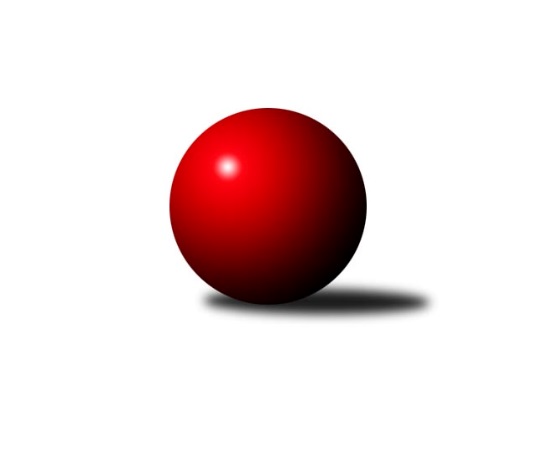 Č.9Ročník 2023/2024	19.5.2024 3. KLM B 2023/2024Statistika 9. kolaTabulka družstev:		družstvo	záp	výh	rem	proh	skore	sety	průměr	body	plné	dorážka	chyby	1.	SKK Náchod	9	8	0	1	52.0 : 20.0 	(125.5 : 90.5)	3416	16	2282	1134	20.7	2.	KK Kolín	9	6	1	2	45.0 : 27.0 	(128.0 : 88.0)	3370	13	2240	1130	25.7	3.	TJ Sokol Chotoviny	9	6	0	3	45.0 : 27.0 	(118.0 : 98.0)	3356	12	2265	1091	23.7	4.	TJ Tesla Pardubice	9	6	0	3	40.0 : 32.0 	(108.0 : 108.0)	3266	12	2192	1074	32.3	5.	TJ Sokol Benešov	9	6	0	3	39.5 : 32.5 	(110.0 : 106.0)	3308	12	2206	1102	29.7	6.	SKK Hořice B	9	5	0	4	40.0 : 32.0 	(115.5 : 100.5)	3303	10	2215	1088	32.9	7.	KK Jiří Poděbrady	9	4	1	4	37.0 : 35.0 	(106.0 : 110.0)	3291	9	2203	1088	27.3	8.	SK Verneřice	8	3	0	5	20.0 : 44.0 	(71.0 : 121.0)	3187	6	2184	1002	48.3	9.	TJ Kuželky Česká Lípa	9	3	0	6	30.0 : 42.0 	(109.5 : 106.5)	3284	6	2218	1067	31.3	10.	SK Žižkov Praha	9	2	1	6	28.0 : 44.0 	(105.0 : 111.0)	3261	5	2202	1059	29.6	11.	TJ Radlice A	8	1	1	6	23.0 : 41.0 	(83.5 : 108.5)	3307	3	2233	1074	30	12.	TJ Dynamo Liberec	9	0	2	7	24.5 : 47.5 	(92.0 : 124.0)	3262	2	2207	1054	32.3Tabulka doma:		družstvo	záp	výh	rem	proh	skore	sety	průměr	body	maximum	minimum	1.	SKK Náchod	4	4	0	0	26.0 : 6.0 	(59.5 : 36.5)	3489	8	3517	3452	2.	KK Kolín	4	3	0	1	20.0 : 12.0 	(52.0 : 44.0)	3288	6	3345	3246	3.	TJ Sokol Chotoviny	5	3	0	2	26.0 : 14.0 	(74.0 : 46.0)	3317	6	3410	3237	4.	SKK Hořice B	5	3	0	2	24.0 : 16.0 	(68.5 : 51.5)	3359	6	3436	3271	5.	TJ Sokol Benešov	5	3	0	2	22.0 : 18.0 	(61.0 : 59.0)	3207	6	3255	3186	6.	TJ Tesla Pardubice	4	2	0	2	18.0 : 14.0 	(49.5 : 46.5)	3223	4	3294	3152	7.	KK Jiří Poděbrady	4	2	0	2	18.0 : 14.0 	(48.0 : 48.0)	3429	4	3481	3400	8.	SK Verneřice	4	2	0	2	13.0 : 19.0 	(36.0 : 60.0)	3200	4	3352	2990	9.	TJ Radlice A	5	1	1	3	20.0 : 20.0 	(58.0 : 62.0)	3322	3	3387	3246	10.	SK Žižkov Praha	5	1	1	3	17.0 : 23.0 	(59.0 : 61.0)	3324	3	3392	3251	11.	TJ Kuželky Česká Lípa	4	1	0	3	11.0 : 21.0 	(46.0 : 50.0)	3362	2	3389	3318	12.	TJ Dynamo Liberec	4	0	1	3	11.5 : 20.5 	(43.0 : 53.0)	3279	1	3343	3169Tabulka venku:		družstvo	záp	výh	rem	proh	skore	sety	průměr	body	maximum	minimum	1.	SKK Náchod	5	4	0	1	26.0 : 14.0 	(66.0 : 54.0)	3402	8	3497	3297	2.	TJ Tesla Pardubice	5	4	0	1	22.0 : 18.0 	(58.5 : 61.5)	3275	8	3366	3205	3.	KK Kolín	5	3	1	1	25.0 : 15.0 	(76.0 : 44.0)	3386	7	3449	3336	4.	TJ Sokol Chotoviny	4	3	0	1	19.0 : 13.0 	(44.0 : 52.0)	3366	6	3415	3330	5.	TJ Sokol Benešov	4	3	0	1	17.5 : 14.5 	(49.0 : 47.0)	3333	6	3404	3252	6.	KK Jiří Poděbrady	5	2	1	2	19.0 : 21.0 	(58.0 : 62.0)	3264	5	3308	3218	7.	SKK Hořice B	4	2	0	2	16.0 : 16.0 	(47.0 : 49.0)	3290	4	3456	3102	8.	TJ Kuželky Česká Lípa	5	2	0	3	19.0 : 21.0 	(63.5 : 56.5)	3299	4	3457	3142	9.	SK Žižkov Praha	4	1	0	3	11.0 : 21.0 	(46.0 : 50.0)	3246	2	3291	3134	10.	SK Verneřice	4	1	0	3	7.0 : 25.0 	(35.0 : 61.0)	3183	2	3226	3084	11.	TJ Dynamo Liberec	5	0	1	4	13.0 : 27.0 	(49.0 : 71.0)	3258	1	3342	3197	12.	TJ Radlice A	3	0	0	3	3.0 : 21.0 	(25.5 : 46.5)	3302	0	3346	3216Tabulka podzimní části:		družstvo	záp	výh	rem	proh	skore	sety	průměr	body	doma	venku	1.	SKK Náchod	9	8	0	1	52.0 : 20.0 	(125.5 : 90.5)	3416	16 	4 	0 	0 	4 	0 	1	2.	KK Kolín	9	6	1	2	45.0 : 27.0 	(128.0 : 88.0)	3370	13 	3 	0 	1 	3 	1 	1	3.	TJ Sokol Chotoviny	9	6	0	3	45.0 : 27.0 	(118.0 : 98.0)	3356	12 	3 	0 	2 	3 	0 	1	4.	TJ Tesla Pardubice	9	6	0	3	40.0 : 32.0 	(108.0 : 108.0)	3266	12 	2 	0 	2 	4 	0 	1	5.	TJ Sokol Benešov	9	6	0	3	39.5 : 32.5 	(110.0 : 106.0)	3308	12 	3 	0 	2 	3 	0 	1	6.	SKK Hořice B	9	5	0	4	40.0 : 32.0 	(115.5 : 100.5)	3303	10 	3 	0 	2 	2 	0 	2	7.	KK Jiří Poděbrady	9	4	1	4	37.0 : 35.0 	(106.0 : 110.0)	3291	9 	2 	0 	2 	2 	1 	2	8.	SK Verneřice	8	3	0	5	20.0 : 44.0 	(71.0 : 121.0)	3187	6 	2 	0 	2 	1 	0 	3	9.	TJ Kuželky Česká Lípa	9	3	0	6	30.0 : 42.0 	(109.5 : 106.5)	3284	6 	1 	0 	3 	2 	0 	3	10.	SK Žižkov Praha	9	2	1	6	28.0 : 44.0 	(105.0 : 111.0)	3261	5 	1 	1 	3 	1 	0 	3	11.	TJ Radlice A	8	1	1	6	23.0 : 41.0 	(83.5 : 108.5)	3307	3 	1 	1 	3 	0 	0 	3	12.	TJ Dynamo Liberec	9	0	2	7	24.5 : 47.5 	(92.0 : 124.0)	3262	2 	0 	1 	3 	0 	1 	4Tabulka jarní části:		družstvo	záp	výh	rem	proh	skore	sety	průměr	body	doma	venku	1.	TJ Sokol Chotoviny	0	0	0	0	0.0 : 0.0 	(0.0 : 0.0)	0	0 	0 	0 	0 	0 	0 	0 	2.	SK Verneřice	0	0	0	0	0.0 : 0.0 	(0.0 : 0.0)	0	0 	0 	0 	0 	0 	0 	0 	3.	TJ Tesla Pardubice	0	0	0	0	0.0 : 0.0 	(0.0 : 0.0)	0	0 	0 	0 	0 	0 	0 	0 	4.	TJ Radlice A	0	0	0	0	0.0 : 0.0 	(0.0 : 0.0)	0	0 	0 	0 	0 	0 	0 	0 	5.	KK Kolín	0	0	0	0	0.0 : 0.0 	(0.0 : 0.0)	0	0 	0 	0 	0 	0 	0 	0 	6.	KK Jiří Poděbrady	0	0	0	0	0.0 : 0.0 	(0.0 : 0.0)	0	0 	0 	0 	0 	0 	0 	0 	7.	TJ Sokol Benešov	0	0	0	0	0.0 : 0.0 	(0.0 : 0.0)	0	0 	0 	0 	0 	0 	0 	0 	8.	TJ Kuželky Česká Lípa	0	0	0	0	0.0 : 0.0 	(0.0 : 0.0)	0	0 	0 	0 	0 	0 	0 	0 	9.	SK Žižkov Praha	0	0	0	0	0.0 : 0.0 	(0.0 : 0.0)	0	0 	0 	0 	0 	0 	0 	0 	10.	SKK Hořice B	0	0	0	0	0.0 : 0.0 	(0.0 : 0.0)	0	0 	0 	0 	0 	0 	0 	0 	11.	SKK Náchod	0	0	0	0	0.0 : 0.0 	(0.0 : 0.0)	0	0 	0 	0 	0 	0 	0 	0 	12.	TJ Dynamo Liberec	0	0	0	0	0.0 : 0.0 	(0.0 : 0.0)	0	0 	0 	0 	0 	0 	0 	0 Zisk bodů pro družstvo:		jméno hráče	družstvo	body	zápasy	v %	dílčí body	sety	v %	1.	Antonín Hejzlar 	SKK Náchod 	8	/	9	(89%)	23	/	36	(64%)	2.	Pavel Řehánek 	SK Žižkov Praha 	7	/	9	(78%)	25	/	36	(69%)	3.	Martin Švorba 	KK Kolín 	7	/	9	(78%)	24.5	/	36	(68%)	4.	Jan Holšan 	TJ Sokol Chotoviny  	7	/	9	(78%)	23	/	36	(64%)	5.	Jiří Franěk 	TJ Sokol Benešov  	7	/	9	(78%)	22	/	36	(61%)	6.	Václav Kňap 	KK Jiří Poděbrady 	7	/	9	(78%)	21.5	/	36	(60%)	7.	Milan Vaněk 	TJ Tesla Pardubice  	7	/	9	(78%)	21	/	36	(58%)	8.	Jan Adamů 	SKK Náchod 	6	/	8	(75%)	21.5	/	32	(67%)	9.	Michal Talacko 	TJ Tesla Pardubice  	6	/	8	(75%)	21.5	/	32	(67%)	10.	Miroslav Malý 	TJ Kuželky Česká Lípa  	6	/	8	(75%)	21	/	32	(66%)	11.	Martin Hubáček 	TJ Tesla Pardubice  	6	/	8	(75%)	20	/	32	(63%)	12.	Radek Košťál 	SKK Hořice B 	6	/	9	(67%)	21	/	36	(58%)	13.	Martin Bartoníček 	SKK Hořice B 	6	/	9	(67%)	21	/	36	(58%)	14.	Ladislav Nožička 	KK Jiří Poděbrady 	6	/	9	(67%)	17.5	/	36	(49%)	15.	Libor Drábek 	TJ Dynamo Liberec 	5.5	/	8	(69%)	18.5	/	32	(58%)	16.	Jan Pelák 	KK Kolín 	5	/	7	(71%)	19.5	/	28	(70%)	17.	Pavel Makovec 	TJ Sokol Chotoviny  	5	/	7	(71%)	16.5	/	28	(59%)	18.	Pavel Holub 	SK Žižkov Praha 	5	/	7	(71%)	15	/	28	(54%)	19.	Denis Hofman 	SKK Náchod 	5	/	7	(71%)	15	/	28	(54%)	20.	Zbyněk Hein 	TJ Sokol Chotoviny  	5	/	8	(63%)	18	/	32	(56%)	21.	Jan Bartoň 	TJ Sokol Chotoviny  	5	/	8	(63%)	17.5	/	32	(55%)	22.	Miloš Beneš ml.	TJ Radlice A 	5	/	8	(63%)	16	/	32	(50%)	23.	Josef Kašpar 	TJ Radlice A 	5	/	8	(63%)	15.5	/	32	(48%)	24.	Josef Rubanický 	TJ Kuželky Česká Lípa  	5	/	9	(56%)	19	/	36	(53%)	25.	Kryštof Košťál 	SKK Hořice B 	5	/	9	(56%)	18	/	36	(50%)	26.	Michal Vyskočil 	TJ Sokol Benešov  	4.5	/	9	(50%)	18.5	/	36	(51%)	27.	Miroslav Šnejdar ml.	KK Kolín 	4	/	4	(100%)	14	/	16	(88%)	28.	Luboš Kocmich 	SK Žižkov Praha 	4	/	6	(67%)	14	/	24	(58%)	29.	František Obruča 	TJ Dynamo Liberec 	4	/	6	(67%)	13	/	24	(54%)	30.	Bořivoj Jelínek 	TJ Sokol Chotoviny  	4	/	7	(57%)	19	/	28	(68%)	31.	Rostislav Kašpar 	TJ Radlice A 	4	/	7	(57%)	17.5	/	28	(63%)	32.	Vojtěch Zelenka 	KK Kolín 	4	/	7	(57%)	17	/	28	(61%)	33.	Patrik Kukeně 	SK Verneřice 	4	/	7	(57%)	15.5	/	28	(55%)	34.	Jiří Tichý 	KK Jiří Poděbrady 	4	/	7	(57%)	13.5	/	28	(48%)	35.	František Hejna 	SKK Náchod 	4	/	8	(50%)	20	/	32	(63%)	36.	Miroslav Nálevka 	SKK Hořice B 	4	/	8	(50%)	18	/	32	(56%)	37.	Karel Košťál 	SKK Hořice B 	4	/	8	(50%)	17	/	32	(53%)	38.	Libor Hrstka 	TJ Sokol Chotoviny  	4	/	8	(50%)	16	/	32	(50%)	39.	Jaroslav Franěk 	TJ Sokol Benešov  	4	/	8	(50%)	14	/	32	(44%)	40.	Josef Zejda ml.	TJ Dynamo Liberec 	4	/	8	(50%)	13.5	/	32	(42%)	41.	Daniel Stráník 	TJ Tesla Pardubice  	4	/	9	(44%)	20	/	36	(56%)	42.	Jiří Klíma st.	TJ Kuželky Česká Lípa  	4	/	9	(44%)	19	/	36	(53%)	43.	Jiří Šafránek 	KK Jiří Poděbrady 	4	/	9	(44%)	17	/	36	(47%)	44.	Ondřej Šafránek 	KK Jiří Poděbrady 	4	/	9	(44%)	17	/	36	(47%)	45.	Martin Hanuš 	SKK Náchod 	4	/	9	(44%)	16	/	36	(44%)	46.	Lukáš Holosko 	KK Kolín 	3	/	5	(60%)	10	/	20	(50%)	47.	Jan Fořter 	TJ Sokol Chotoviny  	3	/	5	(60%)	8	/	20	(40%)	48.	Miroslav Šnejdar st.	KK Kolín 	3	/	6	(50%)	12	/	24	(50%)	49.	Tomáš Majer 	SKK Náchod 	3	/	6	(50%)	10.5	/	24	(44%)	50.	Ivan Žaloudík 	SK Žižkov Praha 	3	/	7	(43%)	16	/	28	(57%)	51.	Milan Komorník 	TJ Radlice A 	3	/	7	(43%)	15.5	/	28	(55%)	52.	Tomáš Svoboda 	TJ Sokol Benešov  	3	/	7	(43%)	14.5	/	28	(52%)	53.	Vladimír Ludvík 	TJ Kuželky Česká Lípa  	3	/	7	(43%)	11.5	/	28	(41%)	54.	Daniel Sekyra 	SK Verneřice 	3	/	8	(38%)	12.5	/	32	(39%)	55.	Radek Mach 	SK Verneřice 	3	/	8	(38%)	11	/	32	(34%)	56.	Michal Šic 	TJ Tesla Pardubice  	3	/	9	(33%)	13.5	/	36	(38%)	57.	Ondřej Černý 	SKK Hořice B 	2	/	3	(67%)	7	/	12	(58%)	58.	Ladislav Beránek 	SKK Náchod 	2	/	3	(67%)	6	/	12	(50%)	59.	Roman Žežulka 	TJ Dynamo Liberec 	2	/	5	(40%)	8	/	20	(40%)	60.	Vojtěch Pecina 	TJ Dynamo Liberec 	2	/	6	(33%)	13	/	24	(54%)	61.	Michal Brachovec 	KK Kolín 	2	/	6	(33%)	12.5	/	24	(52%)	62.	Jiří Němec 	KK Kolín 	2	/	6	(33%)	12.5	/	24	(52%)	63.	Marek Kyzivát 	TJ Kuželky Česká Lípa  	2	/	7	(29%)	13	/	28	(46%)	64.	Martin Zvoníček 	SKK Hořice B 	2	/	7	(29%)	11.5	/	28	(41%)	65.	Lukáš Poláček 	KK Jiří Poděbrady 	2	/	7	(29%)	11.5	/	28	(41%)	66.	Pavel Janoušek 	TJ Radlice A 	2	/	7	(29%)	7	/	28	(25%)	67.	Martin Najman 	TJ Kuželky Česká Lípa  	2	/	8	(25%)	16	/	32	(50%)	68.	Lukáš Zítka 	SK Verneřice 	2	/	8	(25%)	15	/	32	(47%)	69.	Jiří Zetek 	SK Žižkov Praha 	2	/	8	(25%)	13	/	32	(41%)	70.	Miroslav Šostý 	TJ Sokol Benešov  	2	/	8	(25%)	13	/	32	(41%)	71.	Martin Ledwoň 	SK Verneřice 	2	/	8	(25%)	11	/	32	(34%)	72.	Vít Veselý 	TJ Tesla Pardubice  	2	/	9	(22%)	11	/	36	(31%)	73.	Lukáš Kočí 	TJ Sokol Benešov  	1	/	1	(100%)	4	/	4	(100%)	74.	Jakub Moučka 	KK Kolín 	1	/	1	(100%)	3	/	4	(75%)	75.	Miroslav Drábek 	TJ Sokol Benešov  	1	/	1	(100%)	3	/	4	(75%)	76.	Karel Drábek 	TJ Sokol Benešov  	1	/	1	(100%)	3	/	4	(75%)	77.	Petr Steinz 	TJ Kuželky Česká Lípa  	1	/	1	(100%)	3	/	4	(75%)	78.	Ondřej Košťál 	SKK Hořice B 	1	/	1	(100%)	2	/	4	(50%)	79.	Ivan Januš 	TJ Sokol Benešov  	1	/	1	(100%)	2	/	4	(50%)	80.	Jan Kamín 	TJ Radlice A 	1	/	2	(50%)	3	/	8	(38%)	81.	Petr Tomáš 	KK Jiří Poděbrady 	1	/	3	(33%)	5	/	12	(42%)	82.	Petr Veverka 	SK Žižkov Praha 	1	/	4	(25%)	5.5	/	16	(34%)	83.	David Kašpar 	TJ Radlice A 	1	/	4	(25%)	5	/	16	(31%)	84.	Ludvík Szabo 	TJ Dynamo Liberec 	1	/	5	(20%)	9	/	20	(45%)	85.	Martin Ducke 	TJ Kuželky Česká Lípa  	1	/	5	(20%)	7	/	20	(35%)	86.	Lukáš Vacek 	SK Žižkov Praha 	1	/	5	(20%)	6	/	20	(30%)	87.	Ladislav Wajsar st.	TJ Dynamo Liberec 	1	/	5	(20%)	5	/	20	(25%)	88.	Miloš Holý 	TJ Dynamo Liberec 	1	/	6	(17%)	7	/	24	(29%)	89.	Martin Beran 	SK Žižkov Praha 	1	/	7	(14%)	10.5	/	28	(38%)	90.	Petr Červ 	TJ Sokol Benešov  	0	/	1	(0%)	2	/	4	(50%)	91.	Jiří Kočí 	TJ Sokol Benešov  	0	/	1	(0%)	1	/	4	(25%)	92.	Jaroslav Kourek 	TJ Radlice A 	0	/	1	(0%)	1	/	4	(25%)	93.	Milan Novák 	TJ Tesla Pardubice  	0	/	1	(0%)	0	/	4	(0%)	94.	Ladislav Elis st.	SK Verneřice 	0	/	1	(0%)	0	/	4	(0%)	95.	Radek Lehner 	TJ Radlice A 	0	/	2	(0%)	2	/	8	(25%)	96.	Miloslav Plíšek 	SK Verneřice 	0	/	8	(0%)	6	/	32	(19%)Průměry na kuželnách:		kuželna	průměr	plné	dorážka	chyby	výkon na hráče	1.	Poděbrady, 1-4	3414	2275	1139	25.8	(569.1)	2.	SKK Nachod, 1-4	3413	2257	1155	27.5	(568.9)	3.	SKK Hořice, 1-4	3338	2246	1092	30.5	(556.4)	4.	TJ Kuželky Česká Lípa, 1-4	3333	2241	1091	32.8	(555.5)	5.	Radotín, 1-4	3325	2210	1114	27.1	(554.2)	6.	SK Žižkov Praha, 1-4	3321	2240	1080	27.7	(553.6)	7.	Sport Park Liberec, 1-4	3291	2212	1079	32.5	(548.6)	8.	TJ Sparta Kutná Hora, 1-4	3275	2203	1071	27.9	(545.9)	9.	TJ Sokol Chotoviny, 1-4	3267	2198	1069	30.4	(544.6)	10.	Přelouč, 1-4	3224	2181	1042	33.5	(537.4)	11.	Benešov, 1-4	3198	2152	1045	32.4	(533.1)Nejlepší výkony na kuželnách:Poděbrady, 1-4SKK Náchod	3490	7. kolo	Ladislav Beránek 	SKK Náchod	637	7. koloKK Jiří Poděbrady	3481	9. kolo	Antonín Hejzlar 	SKK Náchod	619	7. koloTJ Kuželky Česká Lípa 	3457	3. kolo	Václav Kňap 	KK Jiří Poděbrady	615	1. koloKK Jiří Poděbrady	3431	1. kolo	Václav Kňap 	KK Jiří Poděbrady	613	3. koloKK Jiří Poděbrady	3403	7. kolo	Martin Najman 	TJ Kuželky Česká Lípa 	610	3. koloKK Jiří Poděbrady	3400	3. kolo	Ladislav Nožička 	KK Jiří Poděbrady	606	7. koloTJ Sokol Chotoviny 	3364	9. kolo	Ondřej Šafránek 	KK Jiří Poděbrady	603	9. koloSK Žižkov Praha	3291	1. kolo	Lukáš Poláček 	KK Jiří Poděbrady	603	3. kolo		. kolo	Bořivoj Jelínek 	TJ Sokol Chotoviny 	598	9. kolo		. kolo	Václav Kňap 	KK Jiří Poděbrady	588	7. koloSKK Nachod, 1-4SKK Náchod	3517	9. kolo	Antonín Hejzlar 	SKK Náchod	646	1. koloSKK Náchod	3511	1. kolo	Martin Švorba 	KK Kolín	637	9. koloSKK Náchod	3476	5. kolo	Josef Kašpar 	TJ Radlice A	629	1. koloSKK Náchod	3452	5. kolo	Martin Hanuš 	SKK Náchod	624	9. koloKK Kolín	3449	9. kolo	František Hejna 	SKK Náchod	618	5. koloTJ Radlice A	3344	1. kolo	Antonín Hejzlar 	SKK Náchod	615	9. koloTJ Dynamo Liberec	3342	5. kolo	František Hejna 	SKK Náchod	611	1. koloSK Verneřice	3214	5. kolo	Martin Hanuš 	SKK Náchod	599	5. kolo		. kolo	Miroslav Šnejdar ml.	KK Kolín	596	9. kolo		. kolo	Jan Adamů 	SKK Náchod	592	9. koloSKK Hořice, 1-4SKK Hořice B	3436	5. kolo	Martin Bartoníček 	SKK Hořice B	626	6. koloSKK Hořice B	3387	6. kolo	Miroslav Nálevka 	SKK Hořice B	610	5. koloSKK Hořice B	3367	8. kolo	Rostislav Kašpar 	TJ Radlice A	605	5. koloTJ Tesla Pardubice 	3366	4. kolo	Radek Košťál 	SKK Hořice B	602	8. koloTJ Sokol Chotoviny 	3353	2. kolo	Miloš Beneš ml.	TJ Radlice A	601	5. koloTJ Radlice A	3346	5. kolo	Radek Košťál 	SKK Hořice B	600	5. koloSKK Hořice B	3334	2. kolo	Radek Košťál 	SKK Hořice B	595	6. koloSKK Náchod	3297	6. kolo	Josef Kašpar 	TJ Radlice A	586	5. koloSKK Hořice B	3271	4. kolo	Michal Talacko 	TJ Tesla Pardubice 	582	4. koloSK Verneřice	3226	8. kolo	Bořivoj Jelínek 	TJ Sokol Chotoviny 	580	2. koloTJ Kuželky Česká Lípa, 1-4SKK Náchod	3497	4. kolo	Jiří Klíma st.	TJ Kuželky Česká Lípa 	618	2. koloTJ Radlice A	3475	9. kolo	Martin Bartoníček 	SKK Hořice B	617	9. koloTJ Kuželky Česká Lípa 	3457	6. kolo	Miroslav Malý 	TJ Kuželky Česká Lípa 	616	7. koloSKK Hořice B	3456	9. kolo	Martin Najman 	TJ Kuželky Česká Lípa 	612	6. koloTJ Sokol Chotoviny 	3415	7. kolo	Jan Adamů 	SKK Náchod	611	4. koloTJ Kuželky Česká Lípa 	3389	7. kolo	Libor Hrstka 	TJ Sokol Chotoviny 	609	7. koloTJ Kuželky Česká Lípa 	3377	4. kolo	František Obruča 	TJ Dynamo Liberec	606	2. koloTJ Kuželky Česká Lípa 	3364	2. kolo	Josef Kašpar 	TJ Radlice A	603	9. koloKK Kolín	3360	4. kolo	Josef Rubanický 	TJ Kuželky Česká Lípa 	602	4. koloSK Verneřice	3352	7. kolo	Martin Hanuš 	SKK Náchod	600	4. koloRadotín, 1-4KK Kolín	3400	2. kolo	Martin Hubáček 	TJ Tesla Pardubice 	604	8. koloTJ Radlice A	3387	2. kolo	Martin Švorba 	KK Kolín	594	2. koloTJ Radlice A	3342	8. kolo	Milan Komorník 	TJ Radlice A	593	2. koloTJ Tesla Pardubice 	3341	8. kolo	Rostislav Kašpar 	TJ Radlice A	589	4. koloTJ Sokol Benešov 	3333	4. kolo	Josef Kašpar 	TJ Radlice A	589	8. koloTJ Radlice A	3320	4. kolo	Luboš Kocmich 	SK Žižkov Praha	588	8. koloTJ Radlice A	3317	8. kolo	Josef Kašpar 	TJ Radlice A	588	8. koloKK Jiří Poděbrady	3291	6. kolo	Jan Kamín 	TJ Radlice A	585	2. koloSK Žižkov Praha	3274	8. kolo	Milan Komorník 	TJ Radlice A	585	8. koloTJ Radlice A	3246	6. kolo	Josef Kašpar 	TJ Radlice A	585	2. koloSK Žižkov Praha, 1-4SKK Náchod	3396	2. kolo	Vojtěch Pecina 	TJ Dynamo Liberec	628	6. koloSKK Hořice B	3394	7. kolo	Pavel Makovec 	TJ Sokol Chotoviny 	596	4. koloSK Žižkov Praha	3392	2. kolo	Ivan Žaloudík 	SK Žižkov Praha	594	2. koloSK Žižkov Praha	3346	9. kolo	Kryštof Košťál 	SKK Hořice B	588	7. koloTJ Sokol Chotoviny 	3330	4. kolo	Martin Bartoníček 	SKK Hořice B	587	7. koloSK Žižkov Praha	3321	7. kolo	Pavel Řehánek 	SK Žižkov Praha	583	4. koloSK Žižkov Praha	3312	4. kolo	Martin Beran 	SK Žižkov Praha	582	7. koloTJ Dynamo Liberec	3266	6. kolo	Petr Veverka 	SK Žižkov Praha	579	9. koloSK Žižkov Praha	3251	6. kolo	Jan Bartoň 	TJ Sokol Chotoviny 	577	4. koloTJ Tesla Pardubice 	3205	9. kolo	Martin Hanuš 	SKK Náchod	577	2. koloSport Park Liberec, 1-4TJ Sokol Benešov 	3404	9. kolo	Martin Švorba 	KK Kolín	615	7. koloKK Kolín	3386	7. kolo	Jiří Franěk 	TJ Sokol Benešov 	589	9. koloTJ Dynamo Liberec	3343	7. kolo	Roman Žežulka 	TJ Dynamo Liberec	589	7. koloTJ Dynamo Liberec	3312	9. kolo	Jaroslav Franěk 	TJ Sokol Benešov 	582	9. koloTJ Dynamo Liberec	3291	4. kolo	Miroslav Šnejdar ml.	KK Kolín	581	7. koloKK Jiří Poděbrady	3218	4. kolo	Libor Drábek 	TJ Dynamo Liberec	578	4. koloSK Verneřice	3209	1. kolo	František Obruča 	TJ Dynamo Liberec	574	4. koloTJ Dynamo Liberec	3169	1. kolo	Radek Mach 	SK Verneřice	569	1. kolo		. kolo	Jiří Šafránek 	KK Jiří Poděbrady	565	4. kolo		. kolo	Libor Drábek 	TJ Dynamo Liberec	564	1. koloTJ Sparta Kutná Hora, 1-4KK Kolín	3345	8. kolo	Miroslav Šnejdar ml.	KK Kolín	608	8. koloKK Kolín	3291	5. kolo	Luboš Kocmich 	SK Žižkov Praha	592	3. koloSK Žižkov Praha	3283	3. kolo	Vojtěch Zelenka 	KK Kolín	589	5. koloKK Jiří Poděbrady	3280	8. kolo	Michal Brachovec 	KK Kolín	584	8. koloTJ Kuželky Česká Lípa 	3279	5. kolo	Václav Kňap 	KK Jiří Poděbrady	584	8. koloKK Kolín	3271	1. kolo	Jan Pelák 	KK Kolín	583	1. koloKK Kolín	3246	3. kolo	Martin Švorba 	KK Kolín	582	1. koloSKK Hořice B	3206	1. kolo	Martin Švorba 	KK Kolín	578	3. kolo		. kolo	Jan Pelák 	KK Kolín	566	3. kolo		. kolo	Vojtěch Zelenka 	KK Kolín	558	3. koloTJ Sokol Chotoviny, 1-4TJ Sokol Chotoviny 	3410	3. kolo	Zbyněk Hein 	TJ Sokol Chotoviny 	598	5. koloTJ Sokol Chotoviny 	3366	5. kolo	Jan Holšan 	TJ Sokol Chotoviny 	597	8. koloTJ Sokol Benešov 	3342	1. kolo	Tomáš Svoboda 	TJ Sokol Benešov 	597	1. koloTJ Sokol Chotoviny 	3323	8. kolo	Zbyněk Hein 	TJ Sokol Chotoviny 	597	3. koloTJ Sokol Chotoviny 	3250	1. kolo	Daniel Stráník 	TJ Tesla Pardubice 	593	6. koloTJ Tesla Pardubice 	3248	6. kolo	Jiří Franěk 	TJ Sokol Benešov 	593	1. koloTJ Sokol Chotoviny 	3237	6. kolo	Libor Hrstka 	TJ Sokol Chotoviny 	592	3. koloTJ Radlice A	3216	3. kolo	Josef Kašpar 	TJ Radlice A	588	3. koloTJ Dynamo Liberec	3197	8. kolo	Jan Holšan 	TJ Sokol Chotoviny 	582	3. koloSK Verneřice	3084	5. kolo	Pavel Makovec 	TJ Sokol Chotoviny 	580	5. koloPřelouč, 1-4SKK Náchod	3328	8. kolo	Milan Vaněk 	TJ Tesla Pardubice 	594	8. koloTJ Tesla Pardubice 	3294	8. kolo	Martin Hanuš 	SKK Náchod	583	8. koloTJ Tesla Pardubice 	3243	3. kolo	Michal Talacko 	TJ Tesla Pardubice 	581	5. koloKK Jiří Poděbrady	3221	5. kolo	František Obruča 	TJ Dynamo Liberec	575	3. koloTJ Dynamo Liberec	3210	3. kolo	Michal Talacko 	TJ Tesla Pardubice 	573	8. koloTJ Tesla Pardubice 	3203	5. kolo	Milan Vaněk 	TJ Tesla Pardubice 	573	5. koloTJ Tesla Pardubice 	3152	1. kolo	Jan Adamů 	SKK Náchod	571	8. koloTJ Kuželky Česká Lípa 	3142	1. kolo	Ondřej Šafránek 	KK Jiří Poděbrady	566	5. kolo		. kolo	Daniel Stráník 	TJ Tesla Pardubice 	564	5. kolo		. kolo	Antonín Hejzlar 	SKK Náchod	559	8. koloBenešov, 1-4KK Kolín	3336	6. kolo	Miroslav Šnejdar ml.	KK Kolín	641	6. koloTJ Sokol Benešov 	3255	8. kolo	Michal Vyskočil 	TJ Sokol Benešov 	583	8. koloTJ Tesla Pardubice 	3214	2. kolo	Michal Vyskočil 	TJ Sokol Benešov 	581	5. koloTJ Sokol Benešov 	3209	5. kolo	Jaroslav Franěk 	TJ Sokol Benešov 	579	8. koloTJ Sokol Benešov 	3198	3. kolo	Luboš Kocmich 	SK Žižkov Praha	579	5. koloTJ Sokol Benešov 	3188	6. kolo	Michal Brachovec 	KK Kolín	573	6. koloTJ Sokol Benešov 	3186	2. kolo	Martin Hubáček 	TJ Tesla Pardubice 	566	2. koloTJ Kuželky Česká Lípa 	3162	8. kolo	Vojtěch Zelenka 	KK Kolín	561	6. koloSK Žižkov Praha	3134	5. kolo	Petr Brabenec 	TJ Sokol Benešov 	558	8. koloSKK Hořice B	3102	3. kolo	Karel Drábek 	TJ Sokol Benešov 	556	6. koloČetnost výsledků:	8.0 : 0.0	3x	7.0 : 1.0	9x	6.0 : 2.0	8x	5.0 : 3.0	5x	4.0 : 4.0	3x	3.0 : 5.0	10x	2.0 : 6.0	11x	1.5 : 6.5	1x	1.0 : 7.0	2x	0.0 : 8.0	2x